2024年1月江苏省邮政行业运行情况1月份，全省邮政行业寄递业务量完成13.3亿件，同比增长64.0%。其中，快递业务量完成11.9亿件（注1），同比增长75.2%（按可比口径计算，下同）。1月份，全省同城快递业务量完成1.0亿件，同比增长76.7%；异地业务量完成10.9亿件，同比增长75.2%；国际/港澳台业务量完成239.8万件，同比增长22.2%。1月份，全省邮政行业业务收入（不包括邮政储蓄银行直接营业收入）完成117.3亿元，同比增长25.5%。其中快递业务收入完成89.7亿元，同比增长41.8%。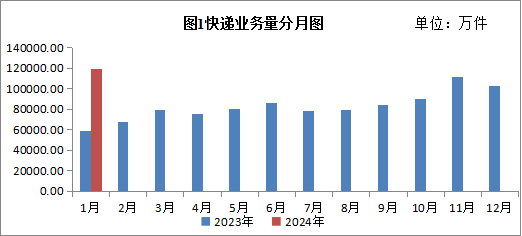 1月份，同城、异地、国际/港澳台快递业务量分别占全部快递业务量的8.4%、91.4%和0.2%；业务收入分别占全部快递收入的6.3%、63.4%和6.0%。与去年同期相比，同城快递业务量的比重保持不变，异地快递业务量的比重上升了0.1个百分点，国际/港澳台业务量的比重下降了0.1个百分点。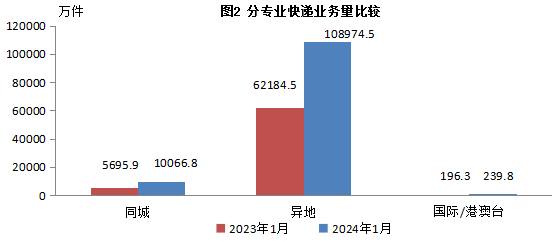 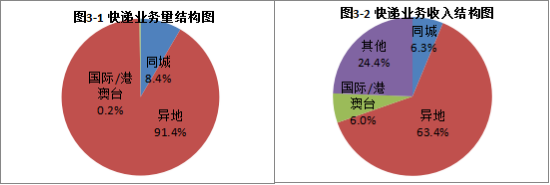 1月份，快递与包裹服务品牌集中度指数CR8为83.6。备注：1.部分邮政快递企业调整快递业务口径，快递业务同比增速按可比口径计算。2.受去年春节假期导致基数较低因素影响，今年1月邮政行业同比增速较高。3.部分数据因四舍五入的原因，存在着与分项合计不等的情况。    全国邮政行业发展情况表     分地市快递企业业务量和业务收入情况表指标名称单位1月1月比去年同期增长（%）比去年同期增长（%）指标名称单位累计当月累计当月一、邮政行业寄递业务量万件133083.2133083.264.064.0 1、快递业务万件119281.1119281.175.275.2 其中：同城万件10066.810066.876.776.7       异地万件108974.5108974.575.275.2国际/港澳台万件239.8239.822.222.2 2.邮政普遍服务业务万件13802.213802.25.75.7二、邮政行业业务收入亿元117.3117.325.525.5其中：快递业务亿元89.789.741.841.8  邮政普遍服务业务亿元0.80.815.415.4注：1.部分邮政快递企业调整快递业务口径，快递业务同比增速按可比口径计算，下同。
    2.邮政行业业务收入未包括邮政储蓄银行直接营业收入。注：1.部分邮政快递企业调整快递业务口径，快递业务同比增速按可比口径计算，下同。
    2.邮政行业业务收入未包括邮政储蓄银行直接营业收入。注：1.部分邮政快递企业调整快递业务口径，快递业务同比增速按可比口径计算，下同。
    2.邮政行业业务收入未包括邮政储蓄银行直接营业收入。注：1.部分邮政快递企业调整快递业务口径，快递业务同比增速按可比口径计算，下同。
    2.邮政行业业务收入未包括邮政储蓄银行直接营业收入。注：1.部分邮政快递企业调整快递业务口径，快递业务同比增速按可比口径计算，下同。
    2.邮政行业业务收入未包括邮政储蓄银行直接营业收入。注：1.部分邮政快递企业调整快递业务口径，快递业务同比增速按可比口径计算，下同。
    2.邮政行业业务收入未包括邮政储蓄银行直接营业收入。单位快递业务量快递业务量快递业务量快递业务量快递业务收入快递业务收入快递业务收入快递业务收入单位本年累计  （万件）排名同比增长（%）占全省比重（%）本年累计  （万元）排名同比增长（%）占全省比重（%）江苏省119281.175.2100.0897490.741.8100.0南京市12142.3370.510.2100417.2242.411.2无锡市8748.6624.87.393939.9330.210.5徐州市8751.6586.67.355979.1654.56.2常州市5747.3877.84.867494.4550.07.5苏州市32443.2188.727.2266710.5142.229.7南通市12572.42105.810.576548.7447.48.5连云港市7680.2757.76.441228.4831.24.6淮安市5193.4987.44.430054.01154.63.3盐城市4438.31199.43.726983.21352.93.0扬州市4880.41070.34.135021.7945.23.9镇江市3721.01361.53.132601.71026.83.6泰州市3984.71263.23.328155.91230.03.1宿迁市8977.9471.37.542356.0744.54.7注：表格中的数据为四舍五入后的数据注：表格中的数据为四舍五入后的数据注：表格中的数据为四舍五入后的数据注：表格中的数据为四舍五入后的数据注：表格中的数据为四舍五入后的数据注：表格中的数据为四舍五入后的数据注：表格中的数据为四舍五入后的数据注：表格中的数据为四舍五入后的数据注：表格中的数据为四舍五入后的数据注：表格中的数据为四舍五入后的数据注：表格中的数据为四舍五入后的数据注：表格中的数据为四舍五入后的数据注：表格中的数据为四舍五入后的数据注：表格中的数据为四舍五入后的数据注：表格中的数据为四舍五入后的数据注：表格中的数据为四舍五入后的数据注：表格中的数据为四舍五入后的数据注：表格中的数据为四舍五入后的数据